Задание № 4Розовый скворец приносит в гнездо три саранчи весом по 3г, пара скворцов приносит за сутки 300г насекомых. Сколько тонн насекомых истребляет популяция скворцов в тысячу птиц за период выкармливания птенцов (20 дней)?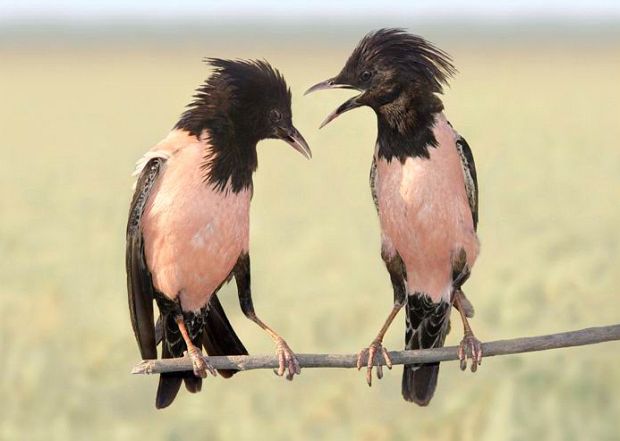 Демьянков Е.Н., Никишов А.И. Биология. Мир животных. 7 кл.: задачи, дополнительные материалы. – М.:Гуманитар. изд. центр ВЛАДОС, 2004